 Во исполнение постановления Комиссии по делам несовершеннолетних   и защите их прав Республики Коми  от 22.03.2022 г. №1,  в целях  организации  летней  досуговой занятости несовершеннолетних, в том числе состоящих на различных видах учета. Утвердить план мероприятий, летней досуговой занятости несовершеннолетних, в том числе, состоящих на профилактических учетах  проводимых  учреждениями  «Культуры» (далее – План) (приложение 1).  Утвердить план мероприятий, летней досуговой занятости несовершеннолетних, в том числе, состоящих на профилактических учетах  проводимых учреждениями  «Образования»  (далее – План) (приложение 2). Утвердить план мероприятий, летней досуговой занятости несовершеннолетних, в том числе, состоящих на профилактических учетах  учреждениями  «Спорта»  (далее – План) (приложение 3). Настоящее распоряжение подлежит размещению на официальном сайте  муниципального района «Печора».Контроль за исполнением распоряжения оставляю за собой.План мероприятий, летней досуговой занятости несовершеннолетних, в том числе, состоящих на профилактических учетаПлан по работе объединений, кружков и секций в рамках летней оздоровительной кампанииПлан мероприятий  в рамках летней оздоровительной кампании в поселениях
План по работе объединений, кружков и секций в рамках летней оздоровительной кампании Приложение 2к распоряжению администрации МР   «Печора» от  24 .05.2022г. №361-р                                        Информация о работе объединений в МАУ ДО «Дом детского творчества» г. Печора в летний период (июнь, июль, август) 2021-2022 учебного годаИнформация о планируемых мероприятиях МАУ ДО «Дом детского творчества» г. Печора для детей и подростков в летний период (июнь, июль, август) 2022 годаПриложение 3к распоряжению администрации МР   «Печора» от  ____   05.2022г. №____-р                                                 Информация о работе  досуговых площадок для детей и молодежи МАУ «СОК  «Сияние севера»АДМИНИСТРАЦИЯ МУНИЦИПАЛЬНОГО РАЙОНА «ПЕЧОРА»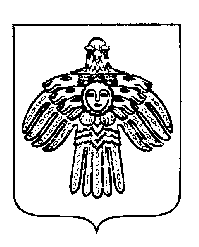 «ПЕЧОРА»МУНИЦИПАЛЬНÖЙ  РАЙОНСААДМИНИСТРАЦИЯ РАСПОРЯЖЕНИЕТШÖКТÖМРАСПОРЯЖЕНИЕТШÖКТÖМРАСПОРЯЖЕНИЕТШÖКТÖМ       24  мая   2022 г.г. Печора, Республика Коми                                № 361-рОб утверждении Плана мероприятий  летней досуговой занятости несовершеннолетних, в том числе, состоящих на профилактических учета     Глава муниципального района-     руководитель администрации                   В.А. СеровПриложение 1к распоряжению администрации МР   «Печора» от  24.  05.2022г. № 361-рДата, времяНазвание мероприятияМесто проведенияСтоимостьКонтактная информация1 июня
10.00-15.00День открытых дверей к Международному дню детей (игровые экскурсии) 0+МБУ «ПИКМ»бесплатно7-78-7001.06  11:00Театрализованное представление «Бесконечные приключения»МКО «Меридиан»100 руб. с чел.7-76-9601 июня15:00Познавательно-игровая программа «Колесо безопасности»Библиотека №17бесплатно7-57-121 июня
17:00Мастер-классы для детейМБУ ГО «Досуг»бесплатно7-48-551 июня
18:00Театрализованное представление,  посвященное  Дню защиты детей  «Улыбнись планета! В объективе - лето!»МБУ ГО «Досуг»200 руб. с чел.7-48-554 июня
13:00Турнир по настольным играмМБУ ГО «Досуг»100 руб. с чел.7-48-556 июня
11:00Игровая дискотека «Жара»:- развлекательная  программаМАУ «Кинотеатр»100 руб. с чел.3-93-8707 июня15:00Игровое мероприятие «Экологическое путешествие по страницам Красной книги»Библиотека №17бесплатно7-57-128 июняАкция безопасное лето. Лекция о безопасности  в дни летних каникул. Беседа с сотрудником ГОЧСМАУ «Кинотеатр»бесплатно3-93-8710 июня
10.00-12.00Мастер – класс МБУ «ПИКМ»150 руб. с чел.7-78-7010 июня15:00Игровое мероприятие «Следствие ведут знатоки»Библиотека №17бесплатно7-57-1212 июня
11:00Всероссийская акция, посвященная Дню России:- тематический видео рассказМАУ «Кинотеатр» (фойе)бесплатно3-93-8714 июня 12:00Час поэзии «Наш край родной в стихах»Центр серебряного волонтерства «Дари добро»Бесплатно7-44-3915 июня15:00Игровое мероприятие «Сказочный фейерверк»Библиотека №17бесплатно7-57-1216 июня 12:00Музыкальная викторина «Лето в музыке»Центр серебряного волонтерства «Дари добро»бесплатно7-44-3917 июня 12:00Игровая программа слайд-анимации «Сказочный сундучок»МКО «Меридиан»200 руб. с чел.7-76-9620 июня 10:00Час истории «Я – твоя память» (посвящено Дню памяти и скорби)ЦСВУл. Булгаковой, д. 22бесплатно7-44-3922 июня
14:00«День памяти и скорби» тематическое видео рассказ МАУ «Кинотеатр» (фойе)бесплатно3-93-8726 июня
12:00Международный день борьбы против злоупотребления наркотиками и их незаконного оборота. Тематический видео рассказМАУ «Кинотеатр»
(фойе)бесплатно3-93-8701 июля 
15:00Хит-парад «Загадки с грядки»Библиотека №17бесплатно7-57-1206 июля 12:00 Мастер-класс «Рисование светом»МКО «Меридиан»100 руб. с чел.7-76-9607 июля 12:00Мастер-класс «Очумелые ручки», посвященный Дню семьи, любви и верностиМКО «Меридиан»60 руб. с чел.7-76-9605, 17 июля11:00-15:00Библиодартс «Для знатоков сказок»Детская библиотекабесплатно7-52-7005 июля -19 августаВ рамках проекта «Свободный экран» Акция «Кинолето». Показ фильмов для детей.МАУ «Кинотеатр»бесплатно3-93-8706, 20 июля13:00Викторина «Веселые Всезнайки»Детская библиотекабесплатно7-52-7008 июля
12:00
В рамках проекта «Свободный экран» показ х/ф, приуроченный к празднованию Дня семьи, любви и верностиМАУ «Кинотеатр»бесплатно3-93-8709 июля12:00 Праздник «Шондi гаж»МАУ «ЭП «Бызовая»200 руб. с чел.4-55-2212 июля - 30 августаАкция «Безопасное лето» (показы видеороликов)МАУ «Кинотеатр»
(фойе)бесплатно3-93-8715 июля
 15:00Экобатл «Знатоки природы»Библиотека №17бесплатно7-57-1216 июля12:00 Развлекательная программа «Деревенская история Бабы Ёмы»МАУ «ЭП «Бызовая»200 руб. с чел.4-55-2220 июля 12:00 Мастер-класс «Рисование светом»МКО «Меридиан»100 руб. с чел.7-76-9628 июлявремя 13:00Познавательный час «Необычные профессии»Детская библиотекабесплатно7-52-7029 июля 12:00 Мастер-класс «Рисование светом»МКО «Меридиан»100 руб. с чел.7-76-96Июльпо Вт и Чт  15:00 -16:00Мастер-класс «Ритмика для детей»МКО «Меридиан»60 руб. с чел.7-76-9607, 28 августа13:00-16:00Интеллектуальный квиз «Мы всё знаем!»Детская библиотекабесплатно7-52-709 августаМероприятие ко Дню коренных народов мираГБУ РК «ЦСЗН г. Печоры»,ГОУ РК «СКШИ № 6» г. Печоры, ГУ РК «Детский дом №17» г. Печоры
(организатор - МБУ «ПИКМ»)бесплатно7-78-7012 августа 15:00Эколого-литературный дилижанс «И вечная природы красота» по произведениям К. Паустовского, М. Пришвина, В. Бианки и др. Библиотека №17бесплатно7-57-1212 августа10.00-12.00Мастер – класс МБУ «ПИКМ»150 руб. с чел.7-78-7019 августа12:00Мастер-класс «Сделаем своими руками»МКО «Меридиан»60 руб. с чел.7-76-9621 августа13:00Викторина «Чудесный – Коми край!»Детская библиотекабесплатно7-52-7022 августа
18:00Всемирный фестиваль «Уличное кино»:- показ фильмов, участников фестиваля под открытым небомМАУ «Кинотеатр»
(Улица)бесплатно3-93-8728 августа
16:00Всероссийская акция «Ночь кино» для детей:- развлекательная программа;- показ м/ф.МАУ «Кинотеатр»бесплатно3-93-87июнь, июльНастольные игры «Игрополис»МБУ ГО «Досуг»100 руб. с чел.7-48-55июль, августМастер-классы для ведущихМБУ ГО «Досуг»бесплатно7-48-55июнь, июль, августРазвлекательная программа «Шалости Бабы Ёмы»МАУ «ЭП «Бызовая»200 руб. с человека4-55-22     Мероприятия для лагерей и групп кратковременного пребывания (по заявкам)     Мероприятия для лагерей и групп кратковременного пребывания (по заявкам)     Мероприятия для лагерей и групп кратковременного пребывания (по заявкам)     Мероприятия для лагерей и групп кратковременного пребывания (по заявкам)     Мероприятия для лагерей и групп кратковременного пребывания (по заявкам)01.06  11:00Театрализованное представление «Бесконечные приключения»МКО «Меридиан»50 руб. с чел.7-76-9601-03 июняФестиваль «Солнышко в ладошках» для детей, оставшихся без попечения родителей (выездное мероприятие):- игровая программа;- показ сборника мультфильмов.Детский дом №17бесплатно3-93-8703.06 время по согласованиюПрезентация с викториной «Жить в согласии с природой»Центр серебряного волонтерства «Дари добро»Бесплатно7-44-3901-30  июняКиноакция «Летний кинодесант» (показ мультипликационных и художественных фильмов для школьных площадок)МАУ «Кинотеатр»100 руб. с чел. 
(3 показ бесплатный)3-93-8702-24июняРазвлекательная спортивная  программа для детей « Прыгни выше головы!»Парковая зонаМБУ ГО «Досуг»50 руб. с чел.7-48-5502-24июняМастер-класс «Творческая мастерская»МБУ ГО «Досуг»50 руб. с чел.7-48-5502-24июняРазвлекательная, познавательная  программа для детей «Путешествие в эпоху Петра I», посвященная  350-летия со дня рождения Петра IМБУ ГО «Досуг»50 руб. с чел.7-48-5507 июня  13:00Познавательно-игровая программа «С кузовком-лукошком по лесным дорожкам»Детская библиотекабесплатно7-52-7007 июня время по согласованиюПознавательная игровая программа «Шляпное сражение»Центр серебряного волонтерства «Дари добро»50 руб. с чел.7-44-3910.06время по согласованиюДискуссия «Дорогою добра» с практическим заданием – изготовление коллективной аппликацииОбразовательные организации, Центр серебряного волонтерства «Дари добро»бесплатно7-44-3915.06время по согласованиюВстреча серебряных волонтеров с группами летних лагерей «Дари добро»Образовательные организации, Центр серебряного волонтерства «Дари добро»бесплатно7-44-39июньПознавательно – развлекательное мероприятие «Велосипед, велосипед – важнее друга нынче нет!»Центральная библиотекабесплатно7-10-41июньИгровая программа «Счастье, солнце, дружба – вот что детям нужно!» (День друзей)Центральная библиотекабесплатно7-10-41июньИгровая программа «Главный десерт лета»Центральная библиотекабесплатно7-10-41июньПознавательно-игровая программа «Знатоки мультфильмов»Детская библиотекабесплатно7-52-70июньЛитературно- игровая программа «На полянке мы гуляем и природу охраняем» ко Дню охраны окружающей средыДетская библиотекабесплатно7-52-70июньПознавательно-игровая программа «Мир  детства» ко Дню защиты детейДетская библиотекабесплатно7-52-70июньЛитературно-игровая программа по сказкам А.С. Пушкина «Мимо острова Буяна в царство славного Салтана» Библиотека № 1бесплатно7-40-41июньЛитературно-игровая программа по книгам современных детских писателей «Витаминки» Библиотека № 1бесплатно7-40-41июньКраеведческая познавательно-игровая программа «Коми земля – необъятные края» Библиотека № 1бесплатно7-40-41июньПознавательно-игровая программа «Колесо безопасности»Библиотека №17300 руб. с группы7-57-12июньИгровое мероприятие «Экологическое путешествие по страницам Красной книги»Библиотека №17300 руб. с группы7-57-12июньИгровое мероприятие «Следствие ведут знатоки»Библиотека №17300 руб. с группы7-57-12июньИгровое мероприятие «Сказочный фейерверк»Библиотека №17300 руб. с группы7-57-12июньМастер-классы «Изготовление поделок из бросового материала»Библиотека №17300 руб. с группы7-57-12июньХит-парад «Загадки с грядки»Библиотека №17300 руб. с группы7-57-12июнь«Знатоки природы»: экобатлБиблиотека №17300 руб. с группы7-57-12июнь«И вечная природы красота»: эколого-литературный дилижанс по произведениям К. Паустовского, М. Пришвина, В. Бианки и др.Библиотека №17300 руб. с группы7-57-12июньТематическая выставка «Петр I и его время», посвященная  350-летия со дня рождения Петра IМБУ ГО «Досуг»бесплатно7-48-55июньКонкурсная программа ко Дню независимости России «Путешествие в русскую старину»Центр серебряного волонтерства «Дари добро»50 руб. с чел.7-44-39июньМастер-класс «Изготовление поделок из фантиков»Центр серебряного волонтерства «Дари добро»50 руб. с чел.7-44-39июньМастер-класс «Изготовление поделок из пластика»Центр серебряного волонтерства «Дари добро»50 руб. с чел.7-44-39июньИгровая программа«Космическое путешествие»Образовательные организации, МКО «Меридиан»50 руб. с чел.7-76-96июньИгра по станциям «Патриотический квест»МКО «Меридиан»100 руб. с чел.7-76-96июньКвест «Сокровища пиратов»Образовательные организации, МКО «Меридиан»150 руб. с чел./100 руб. с чел.7-76-96июньМастер-класс «Арт-терапия»Образовательные организации, МКО «Меридиан»50 руб. с чел.7-76-96июньКонкурсно-игровая программа «Остров невезения»Образовательные организации, МКО «Меридиан»50 руб. с чел.7-76-96июньПознавательно-игровая программа «Зов предков»Образовательные организации, МКО «Меридиан»50 руб. с чел.7-76-96июньСпортивная игра «Город счастья»Образовательные организации, МКО «Меридиан»50 руб. с чел.7-76-96июньСпортивная игра «Сказочная эстафета»Образовательные организации, МКО «Меридиан»50 руб. с чел.7-76-96июньИгровая программа «День воздушного шарика»МКО «Меридиан» Советская,д. 47100 руб. с чел.7-76-96июньСпортивная игровая программа «Мини-олимпиада»Образовательные организации, МКО «Меридиан»50 руб. с чел.7-76-96июньБеседа с презентацией «Морские глубины»Образовательные организации, МКО «Меридиан»бесплатно7-76-96июньБеседа с презентацией «Достопримечательности России»Образовательные организации, МКО «Меридиан»бесплатно7-76-96июньБеседа с презентацией «Пушкинский день»Образовательные организации, МКО «Меридиан»бесплатно7-76-9605-14 июляИгровая, развлекательная программа в рамках летней оздоровительной компании   «Безопасность на природе»д/с г. Печора100 руб. с чел.7-48-55августЛитературно-познавательная викторина «Страна коми фольклора»Центральная библиотекаБесплатно7-10-41июнь, июль, августТематические экскурсииМБУ «ПИКМ»,Образовательные организации500 руб. (группа от 1 до 25)7-78-70июнь, июль, августОбзорные экскурсииМБУ «ПИКМ»250 руб. (группа от 1 до 25)7-78-70июнь, июль, августПешеходные экскурсии по городуг. Печора (речная часть, жд часть)550 руб. (группа от 1 до 25)7-78-70Ср-птиюнь, июль, августСоревнования «Уличные баталии»Образовательные организации30 руб. с человека4-55-22Ср-птиюнь, июль, августКвест-игрыОбразовательные организации30 руб. с человека4-55-22Ср-птиюнь, июль, августИгровая программа «Ура, каникулы!» (на командообразование)МАУ «ЭП «Бызовая», Образовательные организации200 руб. с человека4-55-22№Название объединенияНазвание объединенияМесто проведенияДаты проведения занятий с указанием времениВозраст участниковСтоимостьКонтактная информация июньиюньиюньиюньиюньиюньиюньиюньДетский клуб «Микрохи»Библиотека № 1Библиотека № 1С 1  по 30 июня Каждое воскресенье 13:00-13:456-12 летБесплатно7-40-41Кружок «Цветик-семицветик»Детская библиотекаДетская библиотекаИюнь, Каждое воскресенье 13:00-13:454-8 летБесплатно7-52-70Образцовый детский коллектив РК студия эстрадного вокала «Созвездие»МБУ ГО «Досуг»МБУ ГО «Досуг»Июнь(2 раза в неделю)6-14 лет500 руб. в мес.7-48-55Стрейчинг  (пластика)МБУ ГО «Досуг»МБУ ГО «Досуг»Июнь
(3 раза в неделю)8-13 лет800 руб. в мес.7-48-55Народный коллектив молодежный театр «Перекресток»МКО «Меридиан»МКО «Меридиан»ИюньПн, Ср,Пт14:00-15:00От 10 летБесплатно7-57-30Театральный коллектив «Фантазеры»МКО «Меридиан»МКО «Меридиан»ИюньВт, Чт  16:00-17:00, пт (младшая группа) 16:00-17:00От 10 летБесплатно7-57-30Любительское объединение «Волшебная кисть»МКО «Меридиан»МКО «Меридиан»Июнь, Вт, Чт 15:00-17:00От 7 летБесплатно7-57-30июльиюльиюльиюльиюльиюльиюльиюльЛюбительское объединение «Волшебная кисть»Любительское объединение «Волшебная кисть»МКО «Меридиан»ИюльВт, Чт 15:00-17:00От 7 летБесплатно7-57-30Детский клуб «Микрохи»Детский клуб «Микрохи»Библиотека № 1С 1  по 15 июляКаждое воскресенье 13:00-13:456-12 летБесплатно7-40-41Кружок «Цветик-семицветик»Кружок «Цветик-семицветик»Детская библиотекаиюльКаждое воскресенье 13:00-13:454-8 летБесплатно7-52-70августавгуставгуставгуставгуставгуставгуставгустОбразцовый детский коллектив РК студия танца «Вальсет»Образцовый детский коллектив РК студия танца «Вальсет»МБУ ГО «Досуг»Август
(3 раза в неделю)8-17 лет1500 руб. в мес.7-48-55№Дата, времяДата, времяНазвание мероприятияМесто проведенияСтоимостьКонтактная информация01.06 в 12.00Игровая программа «Веселись, играй, да дело знай» ко Дню защиты детейИгровая программа «Веселись, играй, да дело знай» ко Дню защиты детейДД д. МедвежскаяБесплатно7-57-3001.06 в 12.00Шоу – игровая программа посвящённая  дню защиты детей «Волшебные чудо -  пузыри»Шоу – игровая программа посвящённая  дню защиты детей «Волшебные чудо -  пузыри»ДК п. Озерный50 руб. с чел.9-41-3701.06 в 12.00Театрализованный праздник, посвящённый Дню защиты детей  «В гостях у сказки»Театрализованный праздник, посвящённый Дню защиты детей  «В гостях у сказки»ДК с. Приуральское30 руб. с чел.9-64-0501.06 в 12.00Праздник для детей «Дети – цветы жизни»Праздник для детей «Дети – цветы жизни»ДК с. СоколовоБесплатно9-92-3801.06 в 13.00Игровая программа ко Дню защиты детей» «Ура! Каникулы!»Игровая программа ко Дню защиты детей» «Ура! Каникулы!»ДД д. БызоваяБесплатно7-57-3012.06 в 13.00Танцевальный флешмоб «Танцуй, Россия!»Танцевальный флешмоб «Танцуй, Россия!»ДК п. ИзъяюБесплатно9-98-8501.06 в 13.00Беседа «Опасные сюрпризы лета»Беседа «Опасные сюрпризы лета»ДД п. ЗеленоборскБесплатно7-57-3001.06 в 13.00Праздник «Мир счастливый детства»Праздник «Мир счастливый детства»ДК п. ИзъяюБесплатно9-98-8501.06 в 14.00Праздник «День непослушания»Праздник «День непослушания»ДД п. ЗеленоборскБесплатно7-57-3001.06 в 14.00«Вместе весело живем» игровая программа«Вместе весело живем» игровая программаДК п. Кедровый ШорБесплатно7-57-3001.06 в 14.00Развлекательная программа для детей, посвященная Дню защиты детей «Пусть всегда будет солнце»Развлекательная программа для детей, посвященная Дню защиты детей «Пусть всегда будет солнце»ДК п. Красный ЯгБесплатно7-57-3001.06 в 15.00 Конкурсно-развлекательная программа «Дети – наше будущее»Конкурсно-развлекательная программа «Дети – наше будущее»ДД д. КонецборБесплатно7-57-3001.06 в 16.00Вечер отдыха «Калейдоскоп веселья»Вечер отдыха «Калейдоскоп веселья»ДК с. СоколовоБесплатно9-92-3801.06 в 16.00Праздничная программа, посвященная Дню Защиты детей « Живет на всей планете                                     народ веселый дети».Праздничная программа, посвященная Дню Защиты детей « Живет на всей планете                                     народ веселый дети».ДК п. Чикшино50 руб. с чел.9-04-0303.06 в 12.00Всемирный день окружающей среды - Акция  «Помоги селу быть чище!»Всемирный день окружающей среды - Акция  «Помоги селу быть чище!»Площадь ДК с. СоколовоБесплатно9-92-3804.06 в 13.00Игровая программа «Найди клад»Игровая программа «Найди клад»ДД п. ТалыйБесплатно7-57-3005.06 в 12.00Экологическая акция «Марш парков»Экологическая акция «Марш парков»В с. Приуральское (ДК с. Приуральское)Бесплатно9-64-0505.06 в 12.00Литературный час приуроченный ко дню рождения А.С. Пушкина «О, сколько мне открытий чудных»Литературный час приуроченный ко дню рождения А.С. Пушкина «О, сколько мне открытий чудных»ДК п. ОзерныйБесплатно9-41-3705.06 в 15.00Спортивная игровая программа «Большие гонки»Спортивная игровая программа «Большие гонки»ДД д. КонецборБесплатно7-57-3006.06 в 12.00«Закаляйся, детвора» спортивно-игровая программа«Закаляйся, детвора» спортивно-игровая программаВ п. Кедровый Шор (ДК п. Кедровый Шор)Бесплатно7-57-3007.06 в 12.00Конкурсно-развлекательная программа «Радуга детства»Конкурсно-развлекательная программа «Радуга детства»ДД д. МедвежскаяБесплатно7-57-3007.06 в 14.00Игровая программа «Здравствуй, лето, теплое!»Игровая программа «Здравствуй, лето, теплое!»ДД д. ДаниловкаБесплатно7-57-3010.06 в 12.00Акция против алкоголя и табака «Береги здоровье смолоду!»Акция против алкоголя и табака «Береги здоровье смолоду!»В с. Приуральское (ДК с. Приуральское)Бесплатно9-64-0510.06 в  17.00Музыкально-развлекательная программа «Моя земля, моя Россия»Музыкально-развлекательная программа «Моя земля, моя Россия»ДК п. Каджером100 руб. с чел.9-83-4311.06 в 13.00Игровая программа «Здоровым будешь – все добудешь»Игровая программа «Здоровым будешь – все добудешь»ДД п. ТалыйБесплатно7-57-3011.06 в 14.00«Наш дом – Россия» викторина«Наш дом – Россия» викторинаДК п. Кедровый ШорБесплатно7-57-3011.06 в  17.00Велопробег «Сильная Россия- здоровая Россия!» (дети)Велопробег «Сильная Россия- здоровая Россия!» (дети)ДК п. КаджеромБесплатно9-83-4311.06 в 18.00Велопробег «Сильная Россия- здоровая Россия!» (молодежь, взрослые)Велопробег «Сильная Россия- здоровая Россия!» (молодежь, взрослые)ДК п. КаджеромБесплатно9-83-4312.06 в 14.00Игровая программа ко Дню России «Мы Россияне»Игровая программа ко Дню России «Мы Россияне»ДКп. Красный ЯгБесплатно7-57-3012.06 в 14.00Молодежный квест «Россия, родина моя» посвящённый Дню РоссииМолодежный квест «Россия, родина моя» посвящённый Дню РоссииВ с. Приуральское (ДК с. Приуральское)Бесплатно9-64-0512.06 в 16.00Спортивные состязания по волейболу «Мы любим спорт»Спортивные состязания по волейболу «Мы любим спорт»В с. Приуральское (ДК с. Приуральское)Бесплатно9-64-0512.06 в 18.00Танцевальный вечер «Хиты лета»Танцевальный вечер «Хиты лета»ДК п. Озерный50 руб. с чел.9-41-3715.06 в 13.30Игровая программа «Веселя карусель»Игровая программа «Веселя карусель»ДК п. ИзъяюБесплатно9-98-8517.06 в 12.00Познавательная программа «Загадочный мир бабочек»Познавательная программа «Загадочный мир бабочек»ДК п. ОзерныйБесплатно9-41-3717.06 в 12.00Игровая программа «А ну, дружок, давай в кружок»Игровая программа «А ну, дружок, давай в кружок»ДК с. СоколовоБесплатно9-92-3817.06 в 14.00Викторина «Здоровый образ жизни»Викторина «Здоровый образ жизни»ДД д. ДаниловкаБесплатно7-57-3018.06 в 15.00Игровая программа «Игра поможет здоровье умножить»Игровая программа «Игра поможет здоровье умножить»ДД п. ТалыйБесплатно7-57-3019.06 в 12.00Калейдоскоп настольных игр «Кто кого?»Калейдоскоп настольных игр «Кто кого?»ДК с. СоколовоБесплатно9-92-3821.06 в 15.00Игровая программа «Веселая карусель»Игровая программа «Веселая карусель»ДД д. МедвежскаяБесплатно7-57-3022.06 в 11.00Акция посадка цветов в честь дня памяти и скорби «Помним, гордимся»Акция посадка цветов в честь дня памяти и скорби «Помним, гордимся»В с. Приуральское (ДК с. Приуральское)Бесплатно9-64-0522.06 в 11.00Акция, посвященная Дню памяти и скорби «Память поколений»Акция, посвященная Дню памяти и скорби «Память поколений»Территория «ООШ п. Чикшино» (ДК п. Чикшино)Бесплатно9-04-0322.06 в 12.00Военизированная игра «Зарница»Военизированная игра «Зарница»В с. Приуральское (ДК с. Приуральское)Бесплатно9-64-0522.06 в 13.00Беседа ко Дню памяти и скорби «И помнит мир спасенный»Беседа ко Дню памяти и скорби «И помнит мир спасенный»ДК п. ИзъяюБесплатно9-98-8522.06 в 15.00Турнир по мини-футболу «Дворовой мяч»Турнир по мини-футболу «Дворовой мяч»ДД п. ТалыйБесплатно7-57-3024.06 в 13.00Квест-программа «Зарница для самых маленьких»Квест-программа «Зарница для самых маленьких»ДК п. ИзъяюБесплатно9-98-8524.06 в 14.00Игровая программа «Пышкай» («Воробей»)Игровая программа «Пышкай» («Воробей»)ДД д. ДаниловкаБесплатно7-57-3025.06 в 15.00Состязание поваров «Шеф-повар»Состязание поваров «Шеф-повар»ДД п. ТалыйБесплатно7-57-3026.06 в 13.00Игровая программа «Вокруг света за один день»Игровая программа «Вокруг света за один день»ДД п. ТалыйБесплатно7-57-3027.06 в 14.30Акция «Живи ярче» в рамках Международного Дня борьбы с наркоманией и наркобизнесом (26.06)Акция «Живи ярче» в рамках Международного Дня борьбы с наркоманией и наркобизнесом (26.06)ДК п. КожваБесплатно9-52-4527.06 в 18.00Развлекательно-танцевательная программа «Молодёжные ритмы»Развлекательно-танцевательная программа «Молодёжные ритмы»ДК п. ЧикшиноБесплатно9-04-0329.06 в 14.30Игровая программа «Игра по станциям»Игровая программа «Игра по станциям»ДК п. КожваБесплатно9-52-4530.06 в 12.00Игровая программа «Весёлые туристы»Игровая программа «Весёлые туристы»ДК с. СоколовоБесплатно9-92-3830.06 в 15.00Игровая программа «Разноцветные пупырышки»Игровая программа «Разноцветные пупырышки»ДК п. Озерный30 руб. с чел.9-41-3730.06 в 15.00 Викторина «Что вы знаете про птиц?»Викторина «Что вы знаете про птиц?»ДД д. КонецборБесплатно7-57-3001.07 в 14.30Дискотека для детей «Воробьиная дискотека»Дискотека для детей «Воробьиная дискотека»ДК п. Кожва30 руб. с чел.9-52-4501.07 в 16.00Театрализованно-игровая программа «Пираты Карибского моря»Театрализованно-игровая программа «Пираты Карибского моря»В с. Приуральское (ДК с. Приуральское)Бесплатно9-64-0502.07 в  14.00Игровая программа «Ромашковый сюрприз»Игровая программа «Ромашковый сюрприз»ДК п. КаджеромБесплатно9-83-4303.07 в 14.00Игровая программа «Вместе весело играть»Игровая программа «Вместе весело играть»ДД п. ЗеленоборскБесплатно7-57-3004.07 в 12.00День воинской славы России. Игровая программа «Морской бой»День воинской славы России. Игровая программа «Морской бой»ДК п. ИзъяюБесплатно9-98-8505.07 в 12.00Развлекательная программа «Пиратский сундук»Развлекательная программа «Пиратский сундук»В п. Озерный (ДК п. Озерный)30 руб. с чел.9-41-3705.07 в  14.00Игра викторина «Ох! Эти сказочники!»Игра викторина «Ох! Эти сказочники!»ДК п. КаджеромБесплатно9-83-4305.07 в 14.30Беседа по безопасности «Уроки безопасности тётушки Совы» с показом мультфильмаБеседа по безопасности «Уроки безопасности тётушки Совы» с показом мультфильмаДК п. КожваБесплатно9-52-4507.07 в 12.00Мастер- класс «Ромашка – символ любви»Мастер- класс «Ромашка – символ любви»ДК с. СоколовоБесплатно9-92-3808.07 в 12.00Акция ко Дню Семьи «Подари Ромашку»Акция ко Дню Семьи «Подари Ромашку»ДК с. СоколовоБесплатно9-92-3808.07 в  14.00Выставка рисунков «Моя семья – моё богатство»Выставка рисунков «Моя семья – моё богатство»ДК п. КаджеромБесплатно9-83-4308.07 в 14.00Познавательно-игровая программа «День семьи, любви и верности»Познавательно-игровая программа «День семьи, любви и верности»Библиотека №11 (ДК с. Приуральское)Бесплатно9-64-0508.07 в 16.00Спортивно-игровое мероприятие посвященное  дню семьи, любви и верности «Стартуем вместе: детки + предки»Спортивно-игровое мероприятие посвященное  дню семьи, любви и верности «Стартуем вместе: детки + предки»ДК п. ЧикшиноБесплатно9-04-0310.07 в 13.00Игровая программа «Вежливые слова»Игровая программа «Вежливые слова»ДД п. ТалыйБесплатно7-57-3010.07 в 14.00Конкурс рисунков «Я рисую лето»Конкурс рисунков «Я рисую лето»ДД п. ЗеленоборскБесплатно7-57-3010.07 в 14.00Спортивная программа «Самый ловкий»Спортивная программа «Самый ловкий»ДД п. ЗеленоборскБесплатно7-57-3010.07 в 14.00Беседа по профилактике правонарушений среди несовершеннолетних «Сохрани себя для жизни»Беседа по профилактике правонарушений среди несовершеннолетних «Сохрани себя для жизни»ДК с. СоколовоБесплатно9-92-3811.07 в 13.00Игровая программа  «Здоровый образ жизни»Игровая программа  «Здоровый образ жизни»ДД д. ДаниловкаБесплатно7-57-3011.07 в 14.30Акция в День Российской почты «Письма на почту несу»Акция в День Российской почты «Письма на почту несу»п. Кожва (ДК п. Кожва)Бесплатно9-52-4512.07 в 13.00Спортивная программа «Веселые старты»Спортивная программа «Веселые старты»ДД д. БызоваяБесплатно7-57-3013.07 в 14.00Конкурс «Придумай продолжение любимой книжки»Конкурс «Придумай продолжение любимой книжки»ДД п. ЗеленоборскБесплатно7-57-3013.07 в 15.00Игровая программа «Танцуем вместе»Игровая программа «Танцуем вместе»ДК с. СоколовоБесплатно9-92-3815.07 в  14.00Праздник детства «День рождение»Праздник детства «День рождение»ДК п. Каджером50 руб. с чел.9-83-4315.07 в 12.00Экологическая игровая программа  «Марш парков» -«Лесные чудеса»Экологическая игровая программа  «Марш парков» -«Лесные чудеса»ДК с. СоколовоБесплатно9-92-3815.07 в 14.30Турнир по теннису «Ракетка 2022»Турнир по теннису «Ракетка 2022»ДК п. КожваБесплатно9-52-4515.07 в 16.00Игровая программа «Летние приключения»Игровая программа «Летние приключения»ДК п. Чикшино50 руб. с чел.9-04-0316.07 в 13.00Игровая программа «Шоу мыльных пузырей»Игровая программа «Шоу мыльных пузырей»ДД п. ТалыйБесплатно7-57-3017.07 в 14.00Воробьиная дискотека «Король танца»Воробьиная дискотека «Король танца»ДД п. ТалыйБесплатно7-57-3018.07 в 12.00Тематический вечер посвящённый 90-летию коми поэта А.Е Ванеева «Я родился на севере»Тематический вечер посвящённый 90-летию коми поэта А.Е Ванеева «Я родился на севере»ДК п. ОзерныйБесплатно9-41-3718.07 в 13.00Познавательная программа «Путешествие по дорогам здоровья»Познавательная программа «Путешествие по дорогам здоровья»ДК п. ИзъяюБесплатно9-98-8519.07 в 12.00Турнир Знатоков (настольные игры)Турнир Знатоков (настольные игры)ДК с. СоколовоБесплатно9-92-3819.07 в  13.00Караоке- клуб для детей «Музыкальная шкатулка»Караоке- клуб для детей «Музыкальная шкатулка»ДК п. КаджеромБесплатно9-83-4322.07 в 12.00Игротека «Подвижные игры»Игротека «Подвижные игры»ДК п. ОзерныйБесплатно9-41-3722.07 в13.00Игровая программа для детей «Летнее настроение»Игровая программа для детей «Летнее настроение»ДКп. Красный ЯгБесплатно7-57-3022.07 в 13.00Игровая программа «В поисках приключений»Игровая программа «В поисках приключений»ДД д. ДаниловкаБесплатно7-57-3022.07 в  14.00Танцевальный вечер с элементами конкурсной программы «Молодёжный Хит - парад!».Танцевальный вечер с элементами конкурсной программы «Молодёжный Хит - парад!».ДК п. КаджеромБесплатно9-83-4322.07 в 14.30Дискотека для детей «Воробьиная дискотека»Дискотека для детей «Воробьиная дискотека»ДК п. Кожва30 руб. с чел.9-52-4522.07 в 17.00Театрализованно-игровая программа «Как морского царя заколдовали»Театрализованно-игровая программа «Как морского царя заколдовали»В с. Приуральское (ДК с. Приуральское)30 руб. с чел.9-64-0523.07 в 16.00 Спортивно-игровая программа «Наш выбор – спорт!»Спортивно-игровая программа «Наш выбор – спорт!»ДД д. КонецборБесплатно7-57-3024.07 в 17.00Игровая программа  «Мой друг-велосипед»Игровая программа  «Мой друг-велосипед»В с. Приуральское (ДК с. Приуральское)Бесплатно9-64-0526.07 в  13.00Спортивная программа «Веселые эстафеты»Спортивная программа «Веселые эстафеты»ДК п. КаджеромБесплатно9-83-4326.07 в 14.30День настольных игр «Мафия»День настольных игр «Мафия»ДК п. КожваБесплатно9-52-4526.07 в 16.00Акция против наркомании «Скажем НЕТ!...»Акция против наркомании «Скажем НЕТ!...»В с. Приуральское (ДК с. Приуральское)Бесплатно9-64-0527.07 в 12.00«Эх, прокачу» спортивная программа на велосипедах«Эх, прокачу» спортивная программа на велосипедахВ п. Кедровый Шор (ДК п. Кедровый Шор)Бесплатно7-57-3028.07 в 12.00Информационный час «Крещение  Руси» Информационный час «Крещение  Руси» ДК п. ОзерныйБесплатно9-41-3728.07 в  13.00Конкурс венков «Собираем цветочки и плетем веночки»- Конкурс венков «Собираем цветочки и плетем веночки»- ДК п. КаджеромБесплатно9-83-4329.07 в 12.00Игровая программа «В дружбе - сила» (ЗОЖ)Игровая программа «В дружбе - сила» (ЗОЖ)ДК с. СоколовоБесплатно9-92-3829.07 в 13.00Мастер- класс по кулинарии «Поделюсь своим коми рецептом».Мастер- класс по кулинарии «Поделюсь своим коми рецептом».ДК п. КаджеромБесплатно 9-83-4329.07 в 16.00Спортивные конкурсы «Богатырский турнир»Спортивные конкурсы «Богатырский турнир»В с. Приуральское (ДК с. Приуральское)Бесплатно9-64-0531.07 в 14.00Соревнования по велоспорту «Кто быстрее?»Соревнования по велоспорту «Кто быстрее?»ДД п. ТалыйБесплатно7-57-3031.07 в 15.00 Игровая программа для детей «Час загадок»Игровая программа для детей «Час загадок»ДД д. КонецборБесплатно7-57-3031.07 в 17.00Музыкально-игровая программа «Фейерверк красок»Музыкально-игровая программа «Фейерверк красок»ДК с. Приуральское30 руб. с чел.9-64-0501.08 в 15.00Музыкальная викторина «Музыкальный батл»Музыкальная викторина «Музыкальный батл»ДД д. ДаниловкаБесплатно7-57-3002.08 в 12.00Игровая программа «Карусель дружбы»Игровая программа «Карусель дружбы»ДК с. СоколовоБесплатно9-92-3803.08 в         13.00Караоке - клуб для детей «Музыкальная шкатулка»Караоке - клуб для детей «Музыкальная шкатулка»ДК п. КаджеромБесплатно9-83-4305.08 в 12.00Тематическая игровая программа «Мы – юные пешеходы»Тематическая игровая программа «Мы – юные пешеходы»ДК п. ОзерныйБесплатно9-41-3705.08 в  13.00Спортивно - игровая программа «Летом время не теряй- сил, здоровья набирай»Спортивно - игровая программа «Летом время не теряй- сил, здоровья набирай»ДК п. КаджеромБесплатно9-83-4305.08 в 15.00Детская дискотека «Музыкальная шкатулка»Детская дискотека «Музыкальная шкатулка»ДК с. СоколовоБесплатно9-92-3806.08 в 13.00Спортивно-развлекательная программа «Веселиться нам не лень»Спортивно-развлекательная программа «Веселиться нам не лень»ДК п. ИзъяюБесплатно9-98-8507.08 в 16.00 Спортивная эстафета «Физкульт-привет!» ко Дню физкультурникаСпортивная эстафета «Физкульт-привет!» ко Дню физкультурникаДД д. КонецборБесплатно7-57-3009.08 в   13.00 Развлекательная программа «Танцевальное караоке» Развлекательная программа «Танцевальное караоке»ДК п. Каджером50 руб. с чел.9-83-4310.08 в 12.00Спортивная игровая программа «Быть здоровым ГоТОв» (ЗОЖ)Спортивная игровая программа «Быть здоровым ГоТОв» (ЗОЖ)ДК с. СоколовоБесплатно9-92-3812.08 в 12.00Конкурсная программа «День левши»Конкурсная программа «День левши»ДК п. ОзерныйБесплатно9-41-3713.08 в 12.00Экологическая игровая программа «Зов пармы» («Марш парков»)Экологическая игровая программа «Зов пармы» («Марш парков»)ДК с. СоколовоБесплатно9-92-3814.08 в 15.00 Беседа с детьми «Берегите природу, нам здесь жить»Беседа с детьми «Берегите природу, нам здесь жить»ДД д. КонецборБесплатно7-57-3016.08 в 12.00Игровая программа «Калейдоскоп Спасов»Игровая программа «Калейдоскоп Спасов»ДК с. СоколовоБесплатно9-92-3816.08 в 14.30Беседа по безопасности «Уроки безопасности тётушки Совы»Беседа по безопасности «Уроки безопасности тётушки Совы»ДК п. КожваБесплатно9-52-4516.08 в 17.00Спортивная дискотека «Певцы спорта»Спортивная дискотека «Певцы спорта»ДК с. Приуральское30 руб. с чел.9-64-0518.08 в 13.00Танцевально-игровая программа, посвященная Дню Физкультурника «Со спортом дружим и танцуем»Танцевально-игровая программа, посвященная Дню Физкультурника «Со спортом дружим и танцуем»ДК п. ЧикшиноБесплатно9-04-0318.08 в 15.00Игровая программа «Коми ворсöмъяс» (коми игры)Игровая программа «Коми ворсöмъяс» (коми игры)ДК с. ПриуральскоеБесплатно9-64-0519.08 в 12.00Видео – урок «Безопасный лес!»Видео – урок «Безопасный лес!»ДК п. ОзерныйБесплатно9-41-3719.08.  12.00Викторина «А знаешь ты Республику Коми?»Викторина «А знаешь ты Республику Коми?»ДК с. СоколовоБесплатно9-92-3819.08 в 14.00Тематический час,                 посвященный дню Государственного флага России «Флаг державы – символ славы»Тематический час,                 посвященный дню Государственного флага России «Флаг державы – символ славы»ДК п. ЧикшиноБесплатно9-04-0319.08 в  15.00Музыкально-развлекательная программа ко Дню Республики Коми «Люблю тебя, мой Коми  край!»Музыкально-развлекательная программа ко Дню Республики Коми «Люблю тебя, мой Коми  край!»ДК п. Каджером 100 руб. с чел.9-83-4319.08 в 16.00Игровая программа «Тик ток»Игровая программа «Тик ток»ДК п. Кожва60 руб. с чел.9-52-4519.08 в  17.00Игровая программа-квест  «Моя  Республика» (10 примечательных мест п.Каджером)Игровая программа-квест  «Моя  Республика» (10 примечательных мест п.Каджером)ДК п. Каджером50 руб. с чел.9-83-4320.08 в 14.00«Коми край – северный рай» викторина«Коми край – северный рай» викторинаДК п. Кедровый ШорБесплатно7-57-3021.08 в 15.00Витаминная дискотекаВитаминная дискотекаДК с. СоколовоБесплатно9-92-3822.08 в 11.00Спортивная программа ко Дню государственного флага РФ и РК «В здоровом теле-здоровый дух!»Спортивная программа ко Дню государственного флага РФ и РК «В здоровом теле-здоровый дух!»Детская площадка п. Кожва (ДК п. Кожва)Бесплатно9-52-4522.08 в 12.00Викторина приуроченная ко Дню Республики Коми «Свой край люби и знай»Викторина приуроченная ко Дню Республики Коми «Свой край люби и знай»ДК п. ОзерныйБесплатно9-41-3722.08 в 12.00Спортивно-конкурсная программа «Мой друг - велосипед» (ЗОЖ)Спортивно-конкурсная программа «Мой друг - велосипед» (ЗОЖ)Площадь ДК с. СоколовоБесплатно9-92-3822.08 в 13.00Игра-путешествие «Волшебный край», посвященная дню РКИгра-путешествие «Волшебный край», посвященная дню РКДК с. ПриуральскоеБесплатно9-64-0522.08 в  14.00Турнир по мини-футболу Турнир по мини-футболу Футбольное поле п. Каджером (ДК п. Каджером)Бесплатно9-83-4326.08 в 12.00Игровая программа «Скажем Лету «До свидания!»Игровая программа «Скажем Лету «До свидания!»ДК с. СоколовоБесплатно9-92-3826.08 в 12.00Игра в Угадай мелодию «Прощай лето»Игра в Угадай мелодию «Прощай лето»ДК п. Озерный30 руб. с чел.9-41-3726.08 в 16.00Дискотека в стиле «Ретро»Дискотека в стиле «Ретро»ДК п. Кожва60 руб. с чел.9-52-4527.08 в 14.00«Что за чудо эта осень» познавательная программа«Что за чудо эта осень» познавательная программаДК п. Кедровый ШорБесплатно7-57-3028.08 в 15.00Познавательная программа «Экскурсия в лес»Познавательная программа «Экскурсия в лес»ДД д. КонецборБесплатно7-57-3030.08 в 12.00Квест-игра ко Дню Знаний «Бим и Бом приглашают в знаний дом»Квест-игра ко Дню Знаний «Бим и Бом приглашают в знаний дом»ДК с. СоколовоБесплатно9-92-38Мероприятия для лагерей и групп кратковременного пребывания (по заявкам)Мероприятия для лагерей и групп кратковременного пребывания (по заявкам)Мероприятия для лагерей и групп кратковременного пребывания (по заявкам)Мероприятия для лагерей и групп кратковременного пребывания (по заявкам)Мероприятия для лагерей и групп кратковременного пребывания (по заявкам)Мероприятия для лагерей и групп кратковременного пребывания (по заявкам)Мероприятия для лагерей и групп кратковременного пребывания (по заявкам)ДК п. ИзъяюДК п. ИзъяюДК п. ИзъяюДК п. ИзъяюДК п. ИзъяюДК п. ИзъяюДК п. Изъяю02.06 в 10.00Флешмоб за ЗОЖ «Веселая гимнастика»Флешмоб за ЗОЖ «Веселая гимнастика»ООШ №53 пгт. Изъяю(ДК п. Изъяю)Бесплатно9-98-8503.06 в 11.00Выставка с профилактической беседой «Мы против наркотиков»Выставка с профилактической беседой «Мы против наркотиков»ООШ №53 пгт.Изъяю(ДК п. Изъяю)Бесплатно9-98-8506.06 в 13.30Конкурс чтецов «У Лукоморья» к Пушкинскому дню в России и Дню русского языкаКонкурс чтецов «У Лукоморья» к Пушкинскому дню в России и Дню русского языкаДК п. ИзъяюБесплатно9-98-8514.06 в 13.30Игровая спортивная программа «Спорт, спорт, спорт!»Игровая спортивная программа «Спорт, спорт, спорт!»ДК п. ИзъяюБесплатно9-98-85ДК п. КаджеромДК п. КаджеромДК п. КаджеромДК п. КаджеромДК п. КаджеромДК п. КаджеромДК п. Каджером01.06 в  15.00Развлекательная программа «Танцевальное караоке» Развлекательная программа «Танцевальное караоке» ДК п. КаджеромБесплатно9-83-4301.06 в  16.00Мультпросмотр Мультпросмотр ДК п. Каджером30 руб. с чел.9-83-4303.06 в 13.00Караоке-клуб для детей «Музыкальная шкатулка»Караоке-клуб для детей «Музыкальная шкатулка»ДК п. КаджеромПлатно, 30 руб.9-83-4304.06 в  13.00Музыкально-игровая программа «Музыкальное кафе»Музыкально-игровая программа «Музыкальное кафе»ДК п. КаджеромБесплатно9-83-4307.06 в  13.00Игра-викторина на тему «Грамоте учиться – всегда пригодится», ко Дню русского языкаИгра-викторина на тему «Грамоте учиться – всегда пригодится», ко Дню русского языкаДК п. КаджеромБесплатно9-83-4309.06 в  13.00Игра-путешествие «Летняя карусель»Игра-путешествие «Летняя карусель»ДК п. Каджером30 руб. с чел.9-83-4310.06 в 18.00Исторический круиз  «Каджером наш – капелька РоссииИсторический круиз  «Каджером наш – капелька РоссииДК п. Каджером30 руб. с чел.9-83-4315.06 в 13.00Музыкально-игровая программа «Музыкальное кафе»Музыкально-игровая программа «Музыкальное кафе»ДК п. Каджером30 руб. с чел.9-83-4317.06 в  13.00Музыкально-игровая программа «Музыкальное кафе» Музыкально-игровая программа «Музыкальное кафе» ДК п. Каджером30 руб. с чел.9-83-4322.06 в  13.00Музыкально-игровая программа «Музыкальное кафе»Музыкально-игровая программа «Музыкальное кафе»ДК п. Каджером30 руб. с чел.9-83-4324.06 в  13.00Игровая программа «Хорошо, когда с утра начинается игра»Игровая программа «Хорошо, когда с утра начинается игра»ДК п. Каджером30 руб. с чел.9-83-43ДК п. КожваДК п. КожваДК п. КожваДК п. КожваДК п. КожваДК п. КожваДК п. Кожва01.06 в 13.30Флешмоб «Здравствуй, лето!»Флешмоб «Здравствуй, лето!»На площадке перед ДК п. КожваБесплатно9-52-4502.06в 10.00Конкурсно-игровая программа «В гостях у сказки»Конкурсно-игровая программа «В гостях у сказки»МОУ «СОШ»пгт. КожваБесплатноБиблиотека№ 4пгт. Кожва02.06 в13.30Игровая программа «Живёт на всей планете - народ весёлый дети!» с показом мультфильмаИгровая программа «Живёт на всей планете - народ весёлый дети!» с показом мультфильмаДК п. КожваБесплатно9-52-4503.06 в 13.30Дискотека для детей
«Дружные ребята »Дискотека для детей
«Дружные ребята »ДК п. Кожва30 руб. с чел.9-52-4509.06в 10.00Литературная игра «Каникулы в Простоквашино», посвященная 85-летию писателяЭ. УспенскогоЛитературная игра «Каникулы в Простоквашино», посвященная 85-летию писателяЭ. УспенскогоМОУ «СОШ»пгт. КожваБесплатноБиблиотека№ 4пгт. Кожва09.06 в 13.30Викторина «Колесо истории»,посвященная празднованию 350-летия со дня рождения Петра 1Викторина «Колесо истории»,посвященная празднованию 350-летия со дня рождения Петра 1ДК п. КожваБесплатно9-52-4515.06 в 13.30Игровая программа «Не скучаем, не зеваем, на вопросы отвечаем»Игровая программа «Не скучаем, не зеваем, на вопросы отвечаем»ДК п. КожваБесплатно9-52-4517.06 в 13.30Игровая программа «Танцы, игры, дружба - вот, что детям нужно!»Игровая программа «Танцы, игры, дружба - вот, что детям нужно!»ДК п. Кожва30 руб. с чел.9-52-4524.06 в 13.30Дискотека для детей на закрытие площадки «Подари улыбку детям!»Дискотека для детей на закрытие площадки «Подари улыбку детям!»ДК п. Кожва30 руб. с чел.9-52-4502.08 в 13.30Спортивная программа «Весёлый мяч»Спортивная программа «Весёлый мяч»На площадке перед ДК п. КожваБесплатно9-52-4505.08 в 13.30Игровая программа«Танцы, игры, дружба-вот, что детям нужно!»Игровая программа«Танцы, игры, дружба-вот, что детям нужно!»ДК п. Кожва30 руб. с чел.9-52-4511.08 в 13.30Флешмоб в рамках Дня физкультурника «Весёлая зарядка (08.08)Флешмоб в рамках Дня физкультурника «Весёлая зарядка (08.08)На площадке перед ДК п. КожваБесплатно9-52-4512.08 в 13.30Дискотека для детей«Стихия танца»Дискотека для детей«Стихия танца»ДК п. Кожва30 руб. с чел.9-52-45ДК с. ПриуральскоеДК с. ПриуральскоеДК с. ПриуральскоеДК с. ПриуральскоеДК с. ПриуральскоеДК с. ПриуральскоеДК с. Приуральское07.06 в 12.00Игровая программа посвященная дню русского языка «У лукоморья»Игровая программа посвященная дню русского языка «У лукоморья»ДК с. ПриуральскоеБесплатно7-76-9610.06 в 12.00Конкурсная программа «Краски лета»Конкурсная программа «Краски лета»ДК с. Приуральское30 руб. с чел.7-76-9617.06 в 12.00Конкурсно-игровая программа «Анбур», посвящённая 650-летию коми письменности.Конкурсно-игровая программа «Анбур», посвящённая 650-летию коми письменности.ДК с. ПриуральскоеБесплатно7-76-9619.06 в 12.00Конкурсная программа «Модники и модницы»Конкурсная программа «Модники и модницы»ДК с. Приуральское30 руб. с чел.7-76-9603.07 в 12.00Интеллектуальная игра «Хороший вопрос»Интеллектуальная игра «Хороший вопрос»ДК с. ПриуральскоеБесплатно7-76-9612.07 в 12.00Конкурсная программа  на основе фольклора «Клевая рыбалка»Конкурсная программа  на основе фольклора «Клевая рыбалка»В с. Приуральское (ДК с. Приуральское)Бесплатно7-76-9615.07 в 12.00Развлекательная программа «Акуна матата»Развлекательная программа «Акуна матата»ДК с. Приуральское30 руб. с чел.7-76-9619.07 в 12.00Квест «В поисках волшебного ключа»Квест «В поисках волшебного ключа»В с. Приуральское (ДК с. Приуральское)Бесплатно7-76-96ДК пгт. ПутеецДК пгт. ПутеецДК пгт. ПутеецДК пгт. ПутеецДК пгт. ПутеецДК пгт. ПутеецДК пгт. Путеец01.06 в 12.00Праздничная программа «Праздник детства»Праздничная программа «Праздник детства»СОШп. Луговой (ДК пгт. Путеец)Бесплатно9-33-3805.06 в  12.00Спортивная программа «На всех парусах в лето»Спортивная программа «На всех парусах в лето»СОШп. Луговой (ДК пгт. Путеец)  30 руб. с чел.9-33-3819.06 в 12.00Гонки на велосипедах «Вело-смело»Гонки на велосипедах «Вело-смело»СОШп. Луговой стадион (ДК пгт. Путеец)Бесплатно9-33-38ДК п. ЧикшиноДК п. ЧикшиноДК п. ЧикшиноДК п. ЧикшиноДК п. ЧикшиноДК п. ЧикшиноДК п. Чикшино01.06 в 11.00Тематическая беседа, посвященная безопасности на природе «Безопасное лето»Тематическая беседа, посвященная безопасности на природе «Безопасное лето» «ООШ п. Чикшино» (ДК п. Чикшино)Бесплатно9-04-0301.06 в 12.00Рисунки на асфальте, посвященные открытию летнего оздоровительного лагеря «Детство это краски радуги»Рисунки на асфальте, посвященные открытию летнего оздоровительного лагеря «Детство это краски радуги» «ООШ п. Чикшино» (ДК п. Чикшино)Бесплатно9-04-0306.06 в 11.00Книжная выставка «Пушкинский день»Книжная выставка «Пушкинский день» «ООШ п. Чикшино» (ДК п. Чикшино)Бесплатно9-04-0307.06 в 13.00Игровая программа для детей «Краски лета»Игровая программа для детей «Краски лета» «ООШ п. Чикшино» (ДК п. Чикшино)Бесплатно9-04-03ДД п. НабережныйДД п. НабережныйДД п. НабережныйДД п. НабережныйДД п. НабережныйДД п. НабережныйДД п. Набережный01.06 в 13.30Театрализованная – игровая программа «Весёлое путешествие на остров «Бачи-Соку»Театрализованная – игровая программа «Весёлое путешествие на остров «Бачи-Соку»ДД п. НабережныйБесплатно9-43-1103.06 в 13.30Экологическая игра «Реки, речки и моря на земле живут не зря»Экологическая игра «Реки, речки и моря на земле живут не зря»ДД п. НабережныйБесплатно9-43-1106.06 в 13.30Познавательно-игровая программа «В волшебной Пушкинской стране»Познавательно-игровая программа «В волшебной Пушкинской стране»ДД п. Набережный60 руб. с чел.9-43-1108.06 в 13.30Игровая программа «Вокруг света за 1 час»Игровая программа «Вокруг света за 1 час»ДД п. НабережныйБесплатно9-43-1109.06 в 13.30Конкурсная программа «Правила, мы знаем и все их выполняем»Конкурсная программа «Правила, мы знаем и все их выполняем»ДД п. НабережныйБесплатно9-43-1110.06 в 13.30Квест игра «Родные улицы поселка»Квест игра «Родные улицы поселка»ДД п. НабережныйБесплатно9-43-1113.06 в 13.30Развлекательная программа «Давайте потанцуем»Развлекательная программа «Давайте потанцуем»ДД п. Набережный60 руб. с чел.9-43-1114.06 в 13.30Беседа о поведении у водоемов«С водой дружи, но здоровьемдорожи»Беседа о поведении у водоемов«С водой дружи, но здоровьемдорожи»ДД п. НабережныйБесплатно9-43-1115.06 в 13.30Конкурсная программа «Калейдоскоп талантов»Конкурсная программа «Калейдоскоп талантов»ДД п. Набережный60 руб. с чел.9-43-11№Название объединенияМесто проведенияДаты проведения занятий с указанием времениВозраст участниковСтоимостьКонтактная информацияДК п. ЧикшиноДК п. ЧикшиноДК п. ЧикшиноДК п. ЧикшиноДК п. ЧикшиноДК п. ЧикшиноДК п. ЧикшиноЛюбительское объединение«Затейники»ДК п. ЧикшиноИюньвторник18.00-19.30суббота 16.00-17.30От 6 до 14 летБесплатноМещанникова Е.А8 (82142) 90-4-03Любительское объединение«До-ми-соль-ка»ДК п. ЧикшиноИюньсреда16.00-17.30суббота13.00-14.30От 6 до 14 летБесплатноГрузинцева В.В.8 (82142) 90-4-03Танцевальныйколлектив«Конфетти»ДК п. ЧикшиноИюньвторник16.00-17.30четверг16.00-17.30От 6 до 12 летБесплатноГрузинцева В.В.8 (82142) 90-4-03ДД д. ДаниловкаДД д. ДаниловкаДД д. ДаниловкаДД д. ДаниловкаДД д. ДаниловкаДД д. ДаниловкаДД д. ДаниловкаЛюбительское вокальное объединение «Öшкамöшка»ДД д. ДаниловкаИюнь-август Вторник, четверг 16.00-17.00От 7 до 16 летБесплатноРастворова К.С.8 (82142) 7-57-30Любительское объединение малых форм театральных представлений «Настроение»ДД д. ДаниловкаИюнь-август Среда, пятница 16.00-18.00От 7 до 16 лет.БесплатноРастворова К.С.8 (82142) 7-57-30Танцевальное любительское объединение «Вдохновение»ДД д. ДаниловкаИюнь-август Вторник, четверг 17.00-18.00От 7 до 16 летБесплатноРастворова К.С.8 (82142) 7-57-30ДД п. ЗеленоборскДД п. ЗеленоборскДД п. ЗеленоборскДД п. ЗеленоборскДД п. ЗеленоборскДД п. ЗеленоборскДД п. ЗеленоборскЛюбительское объединение прикладного творчества «Весёлые ребята»ДД п. Зеленоборск02-30 июня, 04,14 июля, 08, 25 августа
Четверг15.00-16.00От 5 до 10 летБесплатноШестова Е.Б.8 (82142) 7-57-30ДК п. ИзъяюДК п. ИзъяюДК п. ИзъяюДК п. ИзъяюДК п. ИзъяюДК п. ИзъяюДК п. ИзъяюЛО «Гитара»направление: музыкально-инструментальноеДК п. ИзъяюИюнь, 
1-27 июляСреда12.00-16.00От 10 и старше(возраст разный, у каждого свое время)Платно, 200 руб.Лютых М.А.8 (82142) 99-8-85Любительское объединение «Арт Бутик»направление: Декоративно-прикладное творчествоДК п. ИзъяюИюнь
Понедельник 13.00;Суббота 11.00От 7 лет до 14 лет(дети)БесплатноМальчук М.В.8 (82142) 99-8-85Студия театрального мастерства«Лицедеи»ДК п. ИзъяюИюнь, июль, 
1-10 августаВторник12.00От 5 до 18 летПлатно, 100 руб.ЛарионоваИ.Е.8 (82142) 99-8-85ДК п. КаджеромДК п. КаджеромДК п. КаджеромДК п. КаджеромДК п. КаджеромДК п. КаджеромДК п. КаджеромКружок «Хореография»ДК п. Каджером15 июня -15 июля 13.00-14.30От 5 до 12летБесплатноКомлева А.С.8 (82142) 98-3-43Кружок «Бисероплетение»ДК п. Каджером15 июля -15 августа13.00-14.30От 5 до 12 летБесплатноКлевцова М.П.8 (82142) 98-3-43ДК п. КожваДК п. КожваДК п. КожваДК п. КожваДК п. КожваДК п. КожваДК п. КожваЛюбительское объединение  «Звёздочки»ДК п. КожваИюнь, 
1-13 июляВторник,  пятница 15.30-17.00  От 6 летБесплатноСемяшкина М.Н.8 (82142) 95-2-45Любительское объединение  «Искусство быть разным»ДК п. Кожва каб. 1015 июля -23 августа
Понедельник, среда11.00-12.30 От 12 летБесплатноЗайцев Г.Н.8 (82142) 95-2-45Любительское объединение  «Променад»ДК п. Кожва15 августа -01 сентябряВторник, четверг14.00-15.30 От 6 летПлатноСоловьева Е.Г.8 (82142) 95-2-45Любительское объединение  «Музыкальный проспект»ДК п. Кожва08 августа -01 сентября
Среда, пятница11.00-12.30 От 12 летБесплатноЗайцева А.Г.8 (82142) 95-2-45ДД д. КонецборДД д. КонецборДД д. КонецборДД д. КонецборДД д. КонецборДД д. КонецборДД д. КонецборЛюбительское объединение «Умелые ручки»ДД д. КонецборИюнь, 1-20 июля, августСреда15.00-17.00От 6 до 14 летБесплатноБобик О.Я.8 (82142) 7-57-30Любительское объединение «Юные таланты»ДД д. КонецборИюнь,1-20 июля, августСуббота, Воскресенье15.00-17.00От 6 до 14 летБесплатноБобик О.Я.8 (82142) 7-57-30ДК п. Красный ЯгДК п. Красный ЯгДК п. Красный ЯгДК п. Красный ЯгДК п. Красный ЯгДК п. Красный ЯгДК п. Красный ЯгТеатральная группа «Конферансье»ДК п. Красный ЯгИюньСреда, пятница, суббота14.00-15.00Смешанная группа(самые младшие 12 лет)БесплатноТерентьева Н.Н.8 (82142) 7-57-30ДД п. НабережныйДД п. НабережныйДД п. НабережныйДД п. НабережныйДД п. НабережныйДД п. НабережныйДД п. НабережныйВокальный коллектив «Капелька»ДД п. Набережный03 июня в 14.30;06 июня в 14.30От 7 до 18 летБесплатноГригоришина В.В. 8 (82142) 94-3-11Театральный коллектив «Арт этюд»ДД п. Набережный13 июня в 14.30;14.06 июня в 14.30От 7 до 18 летБесплатноГригоришина В.В. 8 (82142) 94-3-11ДК с. ПриуральскоеДК с. ПриуральскоеДК с. ПриуральскоеДК с. ПриуральскоеДК с. ПриуральскоеДК с. ПриуральскоеДК с. ПриуральскоеКружок декоративно-прикладного творчества «Öшкамöшка» ДК с. Приуральское15 июля -15 августаПятница,  воскресенье 15.00-16.30От 7 до 10 летБесплатноПыстина Н.С.8 (82142) 96-4-05Детское любительское объединение «Звёздочки» ДК с. Приуральское15 июля -15 августаВторник,  четверг 15.00-16.30От 7 до 14 летБесплатноПыстина Н.С.8 (82142) 96-4-05Любительское объединение вокального творчества (кружок)   «Успех» ДК с. Приуральское10 июля -05 августаСреда, суббота16.00-18.00От 7 до 14 летБесплатноМакарова О.Н.8 (82142) 96-4-05ДК п. ПутеецДК п. ПутеецДК п. ПутеецДК п. ПутеецДК п. ПутеецДК п. ПутеецДК п. ПутеецКлубное формирование Кружок спортивный «Спортклуб»ДК п. ПутеецИюнь, июль, август вторник
15.00-16.00От 6 летБесплатноВокуева С.А.              Канева Т.В.8 (82142) 93-3-38Клубное формирование «Мастерята»ДК п. ПутеецИюнь, июль, август среда 15.00-16.00От 5 до 12 летБесплатноФилиппова Г.П., Канева Т.В.8 (82142) 93-3-38Кружок по изобразительному искусству «Акварелька»ДК п. ПутеецИюнь, июль, август                  пятница 15.00-16.00От 5 до 12 летБесплатноФилиппова  Г. П.,                                Канева Т.В8 (82142) 93-3-38ДК с. СоколовоДК с. СоколовоДК с. СоколовоДК с. СоколовоДК с. СоколовоДК с. СоколовоДК с. Соколово«Волшебная мастерская» (кружок по интересам)ДК с. СоколовоИюнь
Среда, пятница 14.00От 4 до 16 летБесплатноАхмадуллина Л.В.8 (82142) 99-2-38Клубное формирование, театральный коллектив «Югыд кодзув»ДК с. Соколово01-05 июня,июль,17-31 августавторник, четверг 13.00-14.00От 4 до 16 летБесплатноКанева Л.В. 8 (82142) 99-2-38Любительское объединение «Краеведение»ДК с. Соколово01-05 июня,июль,17-31 августавторник, четверг 14.20-15.20От 4 до 16 летБесплатноКанева Л.В. 8 (82142) 99-2-38Любительское объединение, Детский ансамбль «Спутник»ДК с. СоколовоИюньпонедельник 
14.30От 4 до 16 летБесплатноУварова Е.В.8 (82142) 99-2-38ДД п. ТалыйДД п. ТалыйДД п. ТалыйДД п. ТалыйДД п. ТалыйДД п. ТалыйДД п. ТалыйЛюбительское объединение ДПИ «Волшебное рукоделие»ДД п. ТалыйИюнь, июльсуббота, воскресенье 12.00-13.00От 6 летБесплатноЯремкина В.В.8 (82142) 7-57-30Любительское объединение спортивного направленияДД п. ТалыйИюнь, июльсуббота, воскресение 13.00-15.00От 9 лет50 руб. за 1 занятие Яремкина В.В.8 (82142) 7-57-30№Ф.И.О. педагога, телефонНазвание объединенияМесяцБаза работы, количество детейВремя проведения занятийВозраст учащихсяКраснов П.М.,р.т: 3-08-04,м.т: 89121294950«Спортивное лето» (футбол)Июньп. Каджером,  универсальная спортивная площадка возле ДК,90 детейЧт, Сб, Вс,10:00-18:20От 7 до 18 лет,бесплатноКраснов П.М., р.т: 3-08-04,м.т: 89121294950«Летняя школа тенниса»ИюньДом культуры,  п. Каджером, ул. Театральная, д.15а,30 детейСр, Пт,15:00-20:00От 7 до 18 лет,бесплатноКойчева Л.В.,р.т: 3-08-04,м.т: 89041047811«Фотодизайн» (фото)Июньпгт. Кожва, Пришкольный интернат, ул. Титова, д. 2б,60 детейПн, Вт, Ср, Чт, Пт10:00-14:00От 9 до 18 лет,бесплатноПыстина Е.Н.,р.т: 3-08-04,м.т: 89121334450«Лысва» (эколого-краеведческое объединение)ИюньМОУ «СОШ им. И.Е. Кулакова» с. Приуральское, ул.Центральная, д.15, 27 детейПн, Вт, Ср, Чт, Пт, Сб09:00-14:00От 7 до 18 лет,бесплатноПономарева Н.В.,р.т: 3-08-04,м.т: 89630212859«ХоббиАрт» (поделки из бросового материала)Июнь, Июль, АвгустУл. Ленина, д.26,60 детейСб, Вс10:00-12:00От 6 до 18 лет,бесплатноСаенко Г.Г.,р.т: 3-08-04,м.т: 89048671000«Мяч, который не падает» (волейбол)Июнь, Июль, АвгустПечорский пр., д. 65, (спортзал бывшей 5-ой школы)70 детейПн 17:30-20:00;Пт 17:00-20:00;Вс 10:00-13:00От 7 до 18 лет,бесплатноБогданов Е.В.,р.т: 3-08-04,м.т: 89617601104«Краски лета» (ИЗО)АвгустУл. М.Булгаковой, д. 11, каб . № 145 детейВт, Чт, Пт11:00-12:30От 6 до 18 лет,бесплатноГрязина М.Г.,р.т: 3-08-04,м.т: 89121632006«Бусинка» (бисероплетение)ИюньУл. М.Булгаковой, д. 11, каб . № 1780 детейПн, Вт, Ср, Чт, Пт14:00-17:00От 6 до 18 лет,бесплатноПугач О.В.,р.т: 3-08-04,м.т.:89121800241КаратэВолейболИюньул. Московская, д. 28, МОУ «СОШ № 49» (спортзал)60 детейПн, Ср15:00-18:00 («Каратэ»)Чт 15:00-18:00 («Волейбол»)От 6 до 18 лет,БесплатноСумарокова Т.А.,р.т: 3-08-04,м.т: 89048699149«Волшебный клубок» (вязание спицами и крючком)ИюльУл. М.Булгаковой, д. 11, каб . № 1080 детейПн, Ср, Пт10:00-14:00Вт, Чт16:30-19:00От 6 до 18 лет,БесплатноТрошина Д.В.,р.т: 3-08-04,м.т.:89129634546«Юные инспектора дорожного движения»Июль, АвгустУл. М.Булгаковой, д. 11, каб . № 130 детейСб, Вс12:00-14:00От 6 до 14 лет,БесплатноОсипов М.Б.р.т. 3-08-04м.т.:89617602423«Здоровый образ жизни»Июньул. М.Булгаковой, д. 11, каб . № 132 учащихсяПн, Вт, Ср, Чт, Сб, Вс17.00-18.30От 7 до 17 летБесплатноДата, времяНазвание мероприятияМесто проведения(контактные данные)ВозрастВид услуги (платно/бесплатно), стоимостьОтветственный08.07.2022Викторина «Наш семейный очаг»,конкурс плакатов, посвященные Дню семьи, любви и верностиДом Культуры Кожва филиал МБУ "МКО "Меридиан", ул.Мира, д.14От 6 до 18 летБесплатноКойчева Л.В., педагог дополнительного образования14.08.2022 г. в 10:00 час.Спортивный праздник «Говорим здоровью – Да!», посвященная Дню физкультурникаПечорский пр., д. 65, (спортзал бывшей 5-ой школы)От 10 лет и старше БесплатноСаенко Г.Г., педагог дополнительного образованияс 14 по 23 августа 2022г. 08:00–20:00 час.Выставка изобразительного искусства «Спорт для каждого!», посвященная Дню физкультурникаМАУ ДО «Дом детского творчества»,ул. М.Булгаковой, д.11, т: 3-08-04Без ограничения БесплатноБогданов Е.В., зам. директора по ВР22.08.2022в 12:00 час.Спортивный праздник «По порядку на зарядку»п. Каджером,  универсальная спортивная площадка возле ДКОт 6 до 18 лет БесплатноКраснов П.М., педагог дополнительного образования№Ф.И.О.Название МесяцБаза работы, количество детейВремя проведения занятийВозраст учащихсяБобровицкий С.С.Клуб интеллектуальных игр «Играем»25.07-29.07.2022МАУ «СОК «Сияние севера» 30 чел.15-00 до 17.00От 7 до 18 лет,бесплатноБобровицкий С.С.«Школа событийного волонтера»08.08.-12.08.2022 МАУ «СОК «Сияние севера» 30 чел. 15-00 до 17.00От 7 до 18 лет,бесплатно